Тридцать вторая сессия Собрания  депутатов муниципального образования «Красномостовское сельское поселение»Республики Марий Эл второго созываРЕШЕНИЕСобрания депутатовКрасномостовского сельского поселения     от 20 февраля 2014 года О внесении изменений в решение Собрания депутатов Красномостовского сельского поселения № 46 от 18 ноября 2010 года «О земельном налоге»Руководствуясь  Федеральным законом от 2 декабря 2013 года №334-ФЗ «О внесении изменений в часть вторую налогового кодекса Российской Федерации»  Собрание депутатов Красномостовского сельского поселения решает:1. Внести в решение Собрания депутатов Красномостовского сельского поселения № 46 от 18 ноября 2010 года «О земельном налоге»  следующие  изменения:1)  Пункт 2 подпункт 3 Решения изложить в следующей редакции:« 3) Земельный налог подлежит уплате налогоплательщиками – физическими лицами в срок не позднее 1 октября года, следующего за годом, за который исчислен налог».2. Настоящее решение вступает в силу с 1 января 2015 года.3. Опубликовать настоящее решение в районной газете «Восход», разместить  на сайте администрации муниципального образования и обнародовать на информационном стенде администрации муниципального образования «Красномостовское сельское поселение». Глава муниципального образования«Красномостовское сельское поселение»                                    М.В. Клабуков председатель Собрания депутатов,№ 158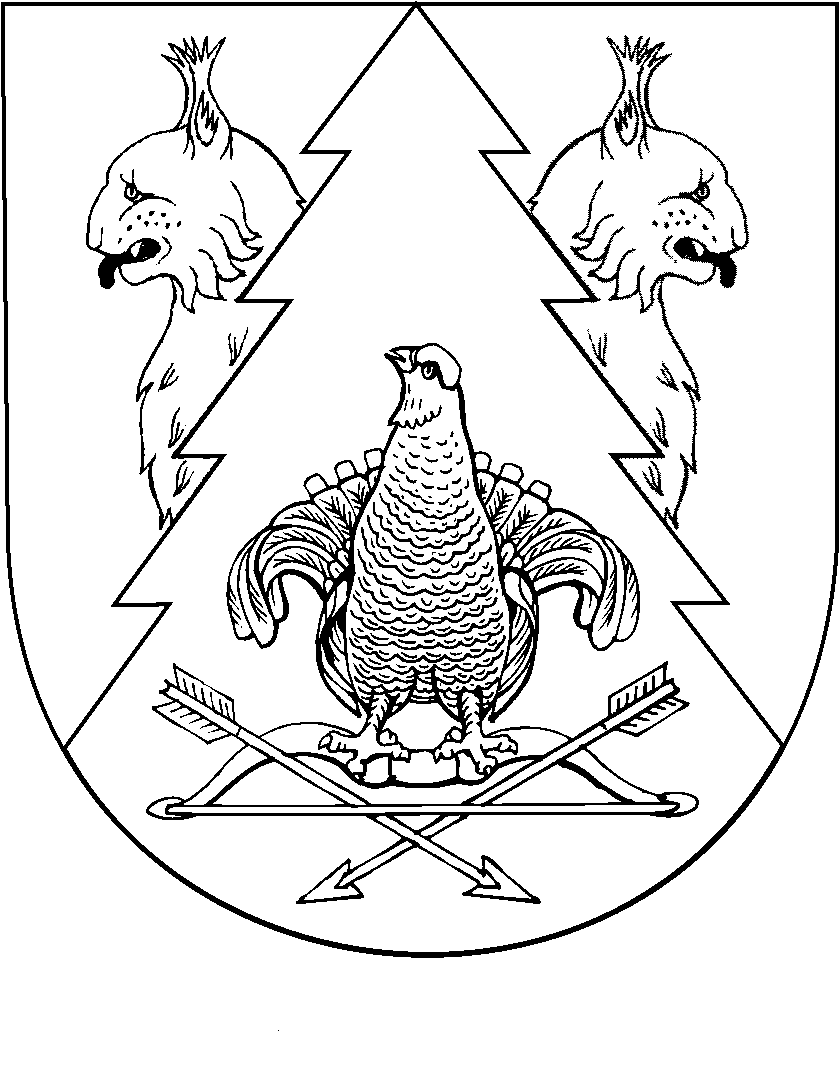 